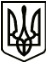 УкраїнаМЕНСЬКА  МІСЬКА  РАДАЧернігівська область(шоста сесія восьмого скликання )РІШЕННЯ31 травня 2021 року	№ 273Про затвердження технічної документації із землеустрою щодо поділу земельних ділянок  (невитребуваних паїв) з метою передачі в оренду КСТ «Дружба» на території Менської міської територіальної громади (за межами с. Киселівка)Розглянувши клопотання директора КСТ «Дружба» Н.В.Костючок щодо затвердження технічної документації із землеустрою щодо поділу земельних ділянок з кадастровим номером 7423084500:04:000:0746 та кадастровим номером 7423084500:04:000:0747, з метою передачі в оренду за рахунок невитребуваних земельних ділянок (паїв) для ведення товарного сільськогосподарського виробництва на території Менської міської територіальної громади за межами населеного пункту с. Киселівка, враховуючи рішення 4 сесії Менської міської ради 8 скликання від 24 березня 2021 року №115 «Про надання дозволу на виготовлення технічних документацій із землеустрою щодо поділу земельної ділянки з метою передачі в оренду КСТ «Дружба»», керуючись ст.13 Закону України «Про порядок виділення в натурі (на місцевості) земельних ділянок  власникам земельних часток (паїв)» та п. 34 ч. 1 ст. 26 Закону України «Про місцеве самоврядування в Україні» Менська міська рада ВИРІШИЛА:1. Затвердити технічну документацію із землеустрою щодо поділу земельних ділянок (невитребуваних паїв) з кадастровим номером 7423084500:04:000:0746 та кадастровим номером 7423084500:04:000:0747 на земельні ділянки:площею 2,1710 га кадастровий номер 7423084500:04:000:0915 пай №13,площею 1,7980 га кадастровий номер 7423084500:04:000:0916 пай №12,площею 1,8330 га кадастровий номер 7423084500:04:000:0917 пай №11,площею 2,0931 га кадастровий номер 7423084500:04:000:0918 пай №10,площею 1,9991 га кадастровий номер 7423084500:04:000:0919 пай №19,площею 1,1050 га кадастровий номер 7423084500:04:000:0920 пай №20,площею 2,3749 га кадастровий номер 7423084500:04:000:0921 пай №21,площею 2,3759 га кадастровий номер 7423084500:04:000:0922 пай №22,площею 2,6610 га кадастровий номер 7423084500:04:000:0923 пай №23,площею 2,3762 га кадастровий номер 7423084500:04:000:0924, пай №24з метою передачі їх в оренду КСТ «Дружба» для ведення товарного сільськогосподарського виробництва на території Менської міської територіальної громади за межами с. Киселівка.2. Передати земельні ділянки (невитребувані паї) зазначені в п.1 цього рішення, які утворилися в результаті поділу в оренду КСТ «Дружба», строком на 7 (сім) років та установити орендну плату в розмірі 8 % від нормативної грошової оцінки в рік, відповідно до рішення 40 сесії Менської міської ради 7 скликання від 10 липня 2020 року № 257 «Про затвердження ставок орендної плати за земельні ділянки на території Менської ОТГ», яка повинна сплачуватись в строки передбачені чинним законодавством.3. Доручити міському голові укласти договори оренди землі на невитребувані земельні ділянки (паї).4. Контроль за виконанням рішення покласти на заступника міського голови з питань діяльності виконавчих органів ради В.І. Гнипа та на постійну комісію з питань містобудування, будівництва, земельних відносин та охорони природи.Міський голова	Г.А. Примаков